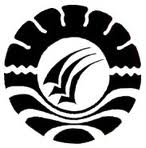 SKRIPSIPENERAPAN METODE STRUKTURAL ANALITIK SINTETIK (SAS) DALAMMENINGKATKAN KETERAMPILAN MEMBACA PERMULAAN PADA SISWA KELAS I A SDN MANNURUKI KECAMATAN TAMALATE KOTA MAKASSARHAMNAPROGRAM STUDI PENDIDIKAN GURU SEKOLAH DASAR FAKULTAS ILMU PENDIDIKANUNIVERSITAS NEGERI MAKASSAR 2016PENERAPAN METODE STRUKTURAL ANALITIK SINTETIK (SAS) DALAM MENINGKATKAN KETERAMPILAN MEMBACA PERMULAAN PADA SISWA KELAS I A SDN MANNURUKI KECAMATAN TAMALATE KOTA MAKASSARSKRIPSIDiajukan untuk Memenuhi Sebagian Persyaratan Guna Memperoleh Gelar Sarjana pada Program Studi Pendidikan Guru Sekolah Dasar Strata Satu Fakultas Ilmu Pendidikan Universitas Negeri Makassar Oleh :HAMNA1247040008PROGRAM STUDI PENDIDIKAN GURU SEKOLAH DASAR FAKULTAS ILMU PENDIDIKANUNIVERSITAS NEGERI MAKASSAR 2016           KEMENTERIAN RISET, TEKNOLOGI DAN PENDIDIKAN TINGGI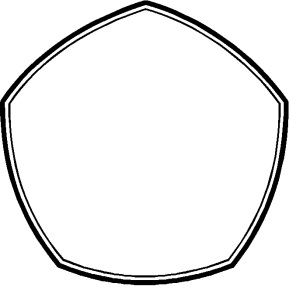 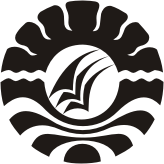                    UNIVERSITAS NEGERI MAKASSAR                  FAKULTAS ILMU PENDIDIKAN                  PROGRAM STUDI PENDIDIKAN GURU SEKOLAH DASAR	Alamat : 1. Kampus IV UNM Tidung Jl. Tamalate 1 Kota Makassar               2. Kampus V UNM Kota Pare- Pare 3. Kampus VI UNM Kota Watampone                   Telepon/ Fax: 0411.4001010- 0411.883076- 0421.21698- 0481.21089              Laman: www.unm.ac.idPERSETUJUAN PEMBIMBINGSkripsi dengan judul “Penerapan Metode Struktural Analitik Sintetik dalam Meningkatkan Keterampilan Membaca Permulaan pada Siswa Kelas I A SDN Mannuruki Kecamatan Tamalate Kota Makassar”.Atas nama:Nama	: 	HamnaNIM	:	1247040008
Program Studi	: 	Pendidikan Guru Sekolah Dasar (PGSD) S-1Fakultas	: Ilmu PendidikanSetelah diperiksa dan diteliti serta dilaksanakan ujian Skripsi pada hari Kamis tanggal 14 Juli 2016 dan dinyatakan LULUS.	Makassar, 15   Juli 2016Pembimbing I,	Pembimbing II,Hj. Nurhaedah., S.Pd.,M.Hum.	Farida Febriati., SS.,M.Si.NIP. 19730520 200604 2 001	NIP. 19750222 2003 122 001	Disahkan:Ketua Prodi PGSD FIP UNM                                      Ahmad Syawaluddin, S.Kom.,M.Pd.	NIP. 19741025 200604 1 001PERNYATAAN KEASLIAN SKRIPSISaya yang bertanda tangan di bawah ini:Nama	:	HamnaNIM	:	1247040008
Program Studi	:	Pendidikan Guru Sekolah Dasar (PGSD) S-1Judul Skripsi	:	Penerapan Metode Struktural Analitik Sintetik (SAS) dalam Meningkatkan Keterampilan Membaca Permulaan pada Siswa Kelas I A SDN Mannuruki Kecamatan Tamalate Kota MakassarMenyatakan dengan sebenarnya bahwa skripsi yang saya tulis ini benar merupakan hasil karya saya sendiri dan bukan merupakan pengambilan tulisan atau pikiran orang lain yang saya akui sebagai hasil tulisan atau pikiran sendiri.Apabila dikemudian hari terbukti atau dapat dibuktikan bahwa skripsi ini hasil jiplakan atau mengandung unsur plagiat, maka saya bersedia menerima sanksi atas perbuatan tersebut sesuai ketentuan yang berlaku.Makassar,       Juni 2016Yang Membuat Pernyataan,             HamnaMOTOBelajar membaca bagaikan menyalakan api, setiap suku kata yang dieja akan menjadi percik yang menerangi .Mendidik anak membaca adalah melahirkan orang hebat dimasa depan.(Hamna)Karya ini kuperuntukkan kepada kedua orang tuaku yang tercinta, saudara- saudaraku, serta seluruh kawan seperjuanganku. Terima kasih atas segala dukungan dan doa kalian karena tanpanya kesuksesan ini tidak ada artinya bagi saya.ABSTRAKHAMNA, 2016. Penerapan Metode Struktural Analitik Sintetik (SAS) dalam Meningkatkan Keterampilan Membaca Permulaan pada Siswa Kelas I A SDN Mannuruki Kecamatan Tamalate Kota Makassar. Skripsi ini dibimbing oleh             Hj. Nurhaedah., S.Pd., M.Hum dan Farida Febriati., S.S., M.Si. Program Studi Pendidikan Guru Sekolah Dasar Fakultas Ilmu Pendidikan Universitas Negeri Makassar.Permasalahan penelitian ini adalah rendahnya hasil membaca permulaan  siswa kelas I A SDN Mannuruki Kecamatan Tamalate Kota Makassar. Dalam penelitian ini, yang menjadi rumusan masalahnya adalah bagaimanakah penerapan metode Stuktural Analitik Sintetik (SAS) dapat meningkatkan keterampilan membaca permulaan pada siswa kelas I A SDN Mannuruki Kecamatan Tamalate Kota Makassar?. Tujuan penelitian untuk meningkatkan keterampilan membaca permulaan  melalui penerapan metode SAS pada siswa kelas I A SDN Mannuruki Kecamatan Tamalate Kota Makassar. Pendekatan penelitian yang digunakan adalah kualitatif dengan jenis penelitian Penelitian Tindakan Kelas (PTK) yang meliputi perencanaan, pelaksanaan, pengamatan dan refleksi. Fokus penelitian yaitu proses dan hasil belajar. Adapun yang menjadi subjek penelitian yaitu siswa kelas I A SDN Mannuruki Kecamatan Tamalate Kota Makassar tahun ajaran 2015/2016 dengan jumlah siswa 32 orang. Prosedur pengumpulan data yang digunakan adalah observasi, tes dan dokumentasi. Analisis data yang digunakan adalah analisis kualitatif dan kuantitatif. Hasil penelitian menunjukkan bahwa telah terjadi peningkatan dalam membaca permulaan siswa. Sesuai hasil pratindakan, aktivitas mengajar guru berada dalam kategori baik sedangkan aktivitas belajar siswa dengan kategori cukup. Siklus I pertemuan I, aktivitas mengajar guru berada pada kategori baik, sedangkan aktivitas belajar siswa berada pada kategori cukup. Siklus I pertemuan II, aktivitas mengajar guru berada pada kategori baik dan aktivitas belajar siswa berada pada kategori cukup. Sementara pada siklus II pertemuan I, aktivitas mengajar guru berada dalam kategori baik dan aktivitas belajar siswa juga dalam kategori baik. Siklus II pertemuan II, aktivitas mengajar guru dalam kategori baik dan aktivitas belajar siswa juga dengan kategori baik. Adapun peningkatan nilai rata- rata hasil membaca permulaan siswa, pada pratindakan berada dalam kategori cukup, siklus I dengan kategori baik dan pada siklus II juga dalam kategori baik dan peningkatannya jauh lebih baik dari sebelumnya (tuntas secara klasikal). Kesimpulan penelitian ini adalah dengan menerapkan metode Struktural Analitik Sintetik (SAS) dapat meningkatkan keterampilan membaca permulaan siswa kelas I A SDN Mannuruki Kecamatan Tamalate Kota Makassar.PRAKATAAlhamdulillahi Rabbil ‘Alamin segala puji bagi Allah SWT dengan pujian yang melimpah penuh barakah, selaras dengan penuh  keagungan dan kebesaran- Nya sehingga hasil penelitian dengan judul Penerapan Metode Struktural Analitik Sintetik (SAS) dalam Meningkatkan Keterampilan Membaca Permulaan pada Siswa Kelas I A SDN Mannuruki Kecamatan Tamalate Kota Makassar dapat terselesaikan. Salawat dan salam tak lupa penulis kirimkan kepada Rasulullah SAW sebagai penghulu manusia termulia yang merupakan teladan sepanjang zaman bagi seluruh umat manusia.Rasa hormat dan ucapan terima kasih yang setulus- tulusnya, penulis peruntukkan kepada kedua orang tuaku tercinta yakni Ayahanda Almahrum Lapadang dan Ibunda Inilong yang telah membesarkan, mendidik, mendoakan, serta memberikan berbagai macam pengorbanan yang mulia dan tidak akan pernah sanggup terbalaskan oleh penulis.Semoga Allah SWT membalas segala jasa kebaikan mereka dan menempatkannya pada ridha dan magfirah- Nya, aaamien. tak lupa pula penulis sampaikan ucapan terima kasih kepada saudara- saudara penulis yakni Muhammad Aqil,Muliayani, Muhammad Fattah, dan Ibrahim  yang senantiasa memberikan dukungan moril dan membelajarkan arti kebersamaan kepada penulis selama ini. Ucapan terima kasih yang sebesar- besarnya penulis sampaikan kepada   Ibunda Hj. Nurhaedah., S.Pd., M.Hum. selaku pembimbing I dan Ibunda                 Farida Febriati.,S.S.,M.Si. selaku pembimbing II atas keikhlasan dan kesabarannya meluangkan waktu, tenaga, dan pikiran demi mengarahkan penulis selama penyusunan proposal hingga selesainya skripsi ini. Pada kesempatan ini, penulis juga menyampaikan ucapan terima kasih kepada:Prof. Dr. H. Husain Syam, M. TP. selaku Rektor Universitas Negeri Makassar yang telah memberikan peluang kepada penulis untuk mengikuti proses perkuliahan pada Program Studi Pendidikan Guru Sekolah Dasar Fakultas Ilmu Pendidikan Universitas Negeri Makassar. Dr. Abdullah Singring, M. Pd. selaku Dekan; Dr. Abdullah Saman, M. Si.Kons. selaku Pembantu Dekan I; Drs. Muslimin, M. Ed. selaku Pembantu Dekan II; dan Drs. Pattaufik, M. Si. selaku Pembantu Dekan III dan Dr Parwoto ,M.Pd sebagai Pembantu Dekan IV FIP UNM, yang telah memberikan pelayanan akademik, administrasi, dan kemahasiswaan selama proses pendidikan hingga tahap penyelesaian studi ini.Ahmad Syawaluddin, S. Kom., M. Pd. dan Muh. Irfan, S. Pd., M. Pd. masing- masing selaku Ketua dan Sekertaris Prodi PGSD Makassar yang telah mengizinkan, memberikan kesempatan kepada penulis untuk melaksanakan penelitian dan menyiapkan sarana dan prasarana yang dibutuhkan selama menempuh pendidikan di Prodi PGSD FIP UNM.Dra. Hj. Rosdiah Salam, M. Pd. selaku Ketua UPP PGSD Makassar yang dengan penuh sukarela memberikan bantuan moril berupa bimbingan, arahan dan motivasi selama menjalani proses pendidikan di Prodi PGSD FIP UNM.Bapak/Ibu dosen UPP PGSD Makassar FIP UNM atas kesabaran dan keikhlasannya dalam mendidik penulis selama mengenyam pendidikan di   bangku perkuliahan S-1 ini.Neneng Nur Endah,S.Pd.,M.Pd. dan Faidah Syarifuddin, S.Pd. masing- masing selaku kepala sekolah dan guru kelas I A SDN Mannuruki Kecamatan Tamalate Kota Makassar atas kerjasama dan bantuannya memberikan peluang bagi penulis untuk melaksanaan penelitian di sekolah tersebut.Teman- teman sekaligus sahabat seperjuanganku kelas M1.1 PGSD 2012 motivasi kepada penulis hingga penyelesaian skripsi ini.Terlebih khusus pula kepada Muh. Khaerul Ummah BK.,S.Pd. atas perhatian dan kepeduliannya yang terlalu banyak memberikan sumbangsi pemikiran dan memfasilitasi penulis serta memberikan inspirasi sekaligus memotivasi penulis hingga penyelesaian skripsi ini.Semua pihak yang tidak sempat penulis sebutkan satu per satu, namun telah banyak membantu penulis hingga penyelesaian studi ini.      Semoga semua kebaikan yang telah diberikan oleh Bapak dan Ibu serta semua pihak yang telah membantu dalam skripsi ini, penulis mendoakan semoga Allah SWT memberikan pahala yang berlipat ganda kepada Anda semua, rezeki yang halal, keberkahan, kesejahteraan, dan kenikmatan lahir dan batin. Aaamien..... aaamien yaa Rabbal’ alamiiin.						Makassar,     Juni  2016        PenulisDAFTAR ISI	HalamanHALAMAN JUDUL	iPERSETUJUAN PEMBIMBING	ii	PENGESAHAN UJIAN SKRIPSI	iiiPERNYATAAN KEASLIAN SKRIPSI	ivMOTO	v	ABSTRAK	viPRAKATA	viiDAFTAR ISI	xDAFTAR GAMBAR		xiDAFTAR TABEL	xiiDAFTAR LAMPIRAN	xiiiBAB I.	PENDAHULUAN  	1Latar Belakang Masalah	1Rumusan Masalah 	8Tujuan Penelitian 	8Manfaat Penelitian 	8BAB II.	KAJIAN PUSTAKA, KERANGKA PIKIR 	DAN HIPOTESIS TINDAKAN 	11Kajian Pustaka 	11Kerangka Pikir 	41Hipotesis Tindakan 	43BAB III.	METODE PENELITIAN 	44Pendekatan dan Jenis Penelitian  	44Fokus Penelitian  	45Seting dan Subjek Penelitian	45Prosedur Pelaksanaan Tindakan dan Desain Penelitian  	46Prosedur Pengumpulan Data  	49Teknik Analisis Data dan Indikator Keberhasilan  	51BAB IV.	HASIL PENELITIAN DAN PEMBAHASAN  	53Hasil Penelitian  	53Pembahasan Hasil Penelitian  	76BAB V.	KESIMPULAN DAN SARAN  	81Kesimpulan  	81Saran  	82DAFTAR PUSTAKA	83LAMPIRAN	86PERSURATAN	141 RIWAYAT HIDUPRIWAYAT HIDUPDAFTAR GAMBAR No.                                Nama Gambar	Halaman  2.1. Kerangka Pikir Penelitian 	42  3.1. Adaptasi Desain Peneltian Tindakan Kelas Arikunto 	474.1. Diagram Batang Peningkatan Proses Pembelajaran Berdasarkan Aktivitas Mengajar Guru dan Aktivitas Belajar Siswa	79DAFTAR TABELNo.                                Nama Tabel 	Halaman   2.1	Pedoman Penilaian Membaca Permulaan	403.1	Kategorisasi Penilaian Membaca Permulaan	51	   4.1. 	Persentase jumlah siswa yang Memenuhi KKM pada siklus I  	65   4.2.	Persentase jumlah siswa yang Memenuhi KKM pada siklus II          75 4.3	Data Perbandingan Hasil Belajar Siswa Saat Pratindakan,	Siklus I dan Siklus II	76DAFTAR LAMPIRAN No.                          Nama Lampiran	HalamanRPP  Pratindakan   	87RPP  Siklus I Pertemuan I	91RPP Siklus I Pertemuan II  	91RPP Siklus II  Pertemuan I 	96RPP Siklus II  Pertemuan II	96Lembar Observasi Aktivitas Mengajar Guru Pratindakan	100Lembar Observasi Aktivitas Mengajar Guru Siklus I Pertemuan I	103Lembar Observasi Aktivitas Mengajar Guru Siklus I Pertemuan II	106Lembar Observasi Aktivitas Mengajar Guru Siklus II Pertemuan I	109Lembar Observasi Aktivitas Mengajar Guru Siklus II Pertemuan II	112Lembar Observasi Pratindakan Siswa   	115Lembar Observasi Siswa Siklus I Pertemuaan I  	118Lembar Observasi Siswa Siklus I Pertemuaan II  	121Lembar Observasi Siswa Siklus II  Pertemuaan I  	124Lembar Observasi Siswa Siklus II  Pertemuaan II  	127Rubrik Penilaian Membaca Permulaan   	130Hasil Tes Keterampilan Membaca Kegiatan Pratindakan  	131 Hasil Tes Keterampilan Membaca Kegiatan Siklus I  	132 Hasil Tes Keterampilan Membaca Kegiatan Siklus II	133Rekapitulasi Nilai Membaca Siswa Pratidakan, Siklus I dan Siklus II        134Dokumentasi Foto Pelaksanaan Penelitian	135 Persuratan 			141